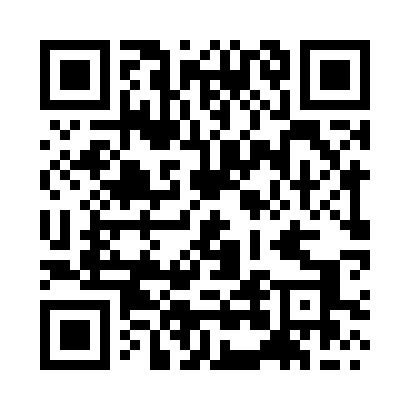 Prayer times for Niamtougou, TogoWed 1 May 2024 - Fri 31 May 2024High Latitude Method: NonePrayer Calculation Method: Muslim World LeagueAsar Calculation Method: ShafiPrayer times provided by https://www.salahtimes.comDateDayFajrSunriseDhuhrAsrMaghribIsha1Wed4:255:3811:533:076:077:162Thu4:255:3811:533:076:077:163Fri4:245:3811:523:086:077:164Sat4:245:3711:523:086:077:175Sun4:245:3711:523:096:077:176Mon4:235:3711:523:096:087:177Tue4:235:3711:523:106:087:178Wed4:225:3611:523:106:087:189Thu4:225:3611:523:106:087:1810Fri4:225:3611:523:116:087:1811Sat4:215:3611:523:116:087:1812Sun4:215:3511:523:126:097:1913Mon4:215:3511:523:126:097:1914Tue4:205:3511:523:126:097:1915Wed4:205:3511:523:136:097:2016Thu4:205:3511:523:136:097:2017Fri4:195:3511:523:146:107:2018Sat4:195:3411:523:146:107:2119Sun4:195:3411:523:146:107:2120Mon4:195:3411:523:156:107:2121Tue4:185:3411:523:156:117:2222Wed4:185:3411:523:156:117:2223Thu4:185:3411:523:166:117:2224Fri4:185:3411:533:166:117:2325Sat4:185:3411:533:166:117:2326Sun4:185:3411:533:176:127:2327Mon4:175:3411:533:176:127:2428Tue4:175:3411:533:186:127:2429Wed4:175:3411:533:186:137:2430Thu4:175:3411:533:186:137:2531Fri4:175:3411:533:196:137:25